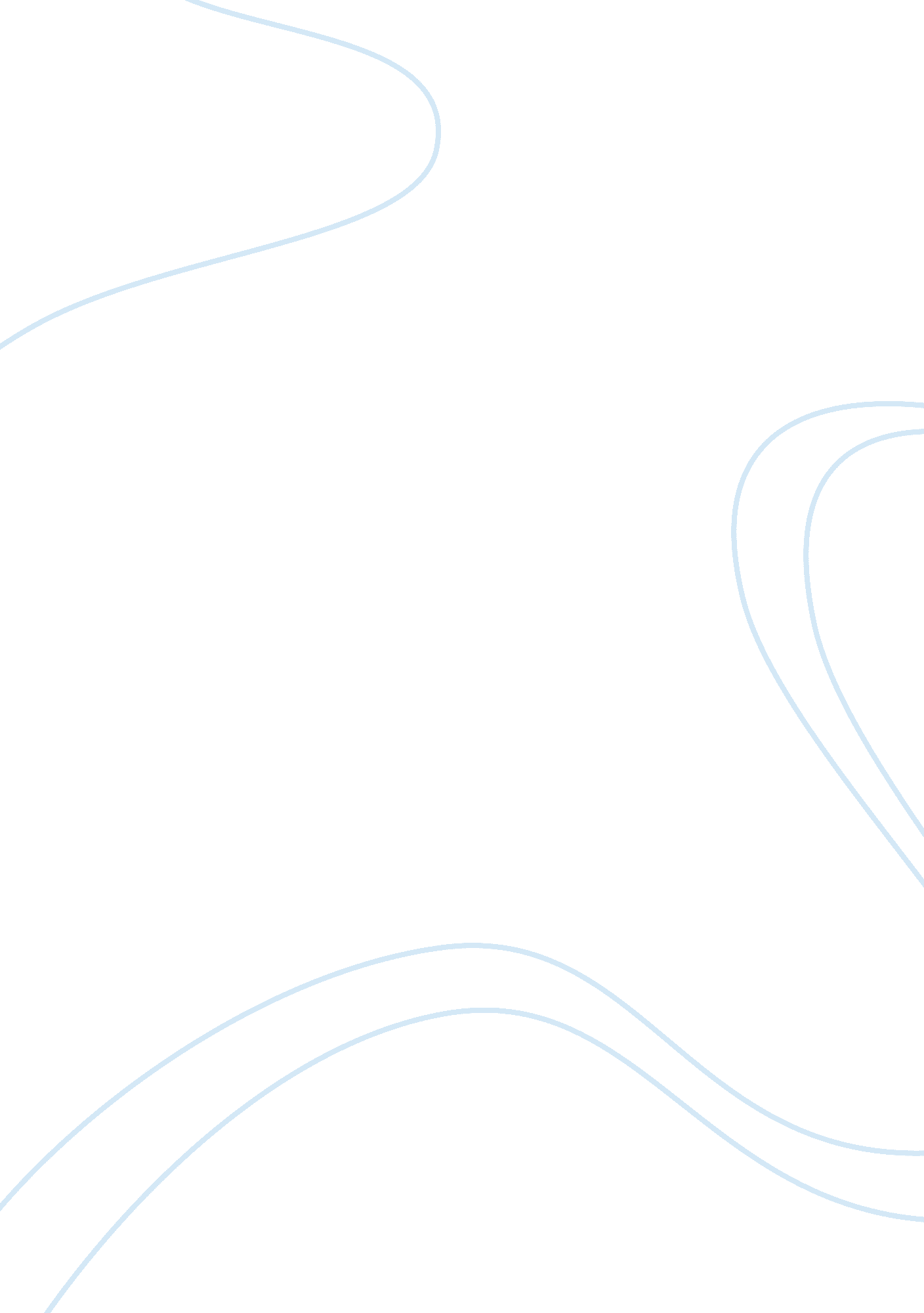 Fools crow chapter 8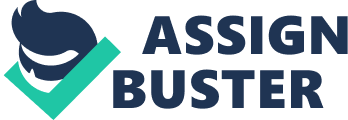 What is Fast Horse; s attitude toward the medicine bundle, his father and tribe? Why is it appropriate that he leaves when Yellow Kidney returns? He does not want to be a part of the tribe or a medicine man. He feels like an outcast after the raid. He ( and others also believe) that it was his fault that Yellow Kidney was caughtWhat is Yellow Kidneys storyHe ended up in camp and when Fast Horse made his presence known, the people started looking for Yellow Kidney. Then he ended up in a tent with sick people and unknowingly banged a dying girl (*******). Then when he was caught he was tortured and got very sick. How was WMD dream fulfilled? He dreamed about the dying white faced girls. When Yellow Kidney came back, he found that his dream did come trueWhat did the Council want to do after Yellow Kidney returned home> They wanted revengeWhat/Who does Yellow Kidney blame for his misfortuneHe blames Fast Horse because he had been boastfulWHat was Fast Horses crime? What was his punishment? They blamed Fast Horse for what happened to Yellow Kidney. He was to be banished from the tribeWhat is WMD job? Why is he chosen? He must tell the other tribes that Heavy Sheild Woman will be the medicine woman at the Sun Dance Ceremony because Yellow Kidney has returned. He was chosen because he is trusted ONFOOLS CROW CHAPTER 8 SPECIFICALLY FOR YOUFOR ONLY$13. 90/PAGEOrder Now 